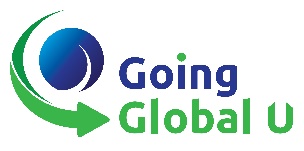 Virtual Exchange  Partnership WorksheetPartnersYou:  (Name, Title, Institution):  		                                  		Email:  Partner:  (Name, Title, Institution):   (If known)        			Email:    Course StructureAcademic term when course will take place:Course title- your institution: Course title - partner institution: Topic of collaborative modules:GoalsHow do you imagine this international collaboration component adding value to your course, specifically?What are the most important content learning goals for your course that you now teach ( that you will be redesigning, or designing if it is a wholly new course?)What are the three biggest challenges that you will need to overcome?  How could you best get started on this?COIL ContentWhat  assignments, if any,  do you now do,  in any of your courses,  that might possibly be used or modified to help students gain skills in any one of the following three areas of learning?Increase cross-cultural communication/understanding skillsIncrease proficiency in problem-solving in small global teams using virtual communication tools(Outline the technology  tools you plan to use and why).Increase understanding of group roles, dynamics and effectiveness in working in a group. Timeframe What is the time difference between the collaborating partners? How are you addressing this with your partner?Detail out when quarters/semesters start and end for your course both in US and internationally, and specify when within those time periods students will be collaborating.  Note when holidays/breaks occur and how you will accommodate.LanguageHow will you accommodate language differences to maximize the effectiveness of the partnership?Class size/typeDescribe the size, age range and type of student make-up of the collaborating partners and how the similarities and differences will effect/enhance/challenge the learning partnership.Technology What technology tools will you use and how have you/will you prepare each partner to use them effectively?AssessmentWhat tools you will use to assess student learning.   Describe any differences in how you will assess students at both universities.How will students be graded and describe any differences there may be in grading between partners.Other  support needed?What remaining barriers could potentially block or inhibit the likelihood of implementation?Greg Tuke  206.372.2015     2110 E. Hamlin Seattle, WA 98112     greg@GoingGlobalU.com   www.GoingGlobalU.com